Instead of a unit test we will be a couple of larger assignments.  This is the first.  The following problems will follow the life of Brian; from grade school until retirement.  You will help Brian along the way by using your knowledge of financial math to make important life decisions and calculations.Include concluding statements and units for each question!1)  [5 marks]  When Brian was very young, his parents started saving $50 per month for when he was done high school.  The money was invested in a GIC that paid 2.4% interest compounded monthly.  You are going to find out how much Brian would have when he finishes school in 18 years.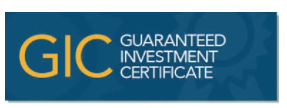 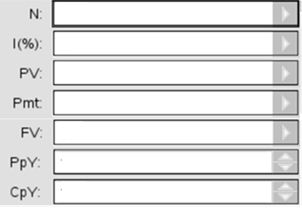 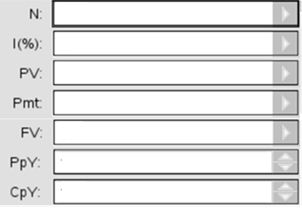 a)  How many months are in 18 years?b)  How much did Brian have in 18 years (FV)?2)  [5 marks]  When Brian was 10, he wanted to buy a Super Nintendo worth 200$.  His parents wanted to teach him a lesson about borrowing money.  His parents loaned him the $200 at 1% interest compounded monthly, and made him pay it back in monthly payments for 2 years.a)  How many months are in 2 years?b)  What was Brian’s monthly payment?3)  [10 marks]  Brian finished high school and started a millwright apprenticeship.  He needed to buy his first vehicle.  He has the following two options:Lease a brand new 2017 Ford F-150 for $1,500 down payment, and 48 payments of $349.Finance a used 2012 Ford F-150 worth $15,000 for $1,500 down at 2.9% interest for 4 years.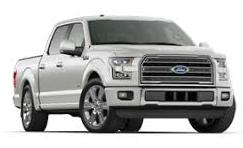 Calculate the total cost of leasing the car.b)  Describe what a down payment is.c)  How much would Brian need to borrow to buy the used truck.  This will be your PV.d)  Calculate his monthly payment (Pmt).e)  Calculate the total of 48 monthly payments.f)  Describe two advantages of Brian buying his truck, over leasing the new truck.4)  [5 marks]  Brian has now been working for a few years, and decides it is time to buy a home.  He is thinking of a starter home worth $349,000.  There are some extra costs associated with buying this home though.  They are listed below.Land-transfer tax: 0.75% 	Mortgage loan insurance premium: 2.75%Building inspection: 0.25% 	Legal fees: 1%Determine the total of these costs for a house with selling price $349,000.
5)  [5 marks]  Brian had a down payment of $25,000 saved up for this home.  a)  How much will he have to borrow (this will be PV below)?b)  Brian gets a 2.9% interest rate compounded bi-weekly, and he will pay the loan back over 25 years.c)  How many bi-weekly periods are in 25 years?d)  Find Brian’s bi-weekly payment.e)  How much did Brian pay over the course of his mortgage?f)  How much interest did Brian have to pay over the course of his mortgage?6)  [5 marks] Brian is now ready to plan for his retirement.  He invests $400 every month into an RRSP (retirement savings plan).  This plan pays 5.2% interest compounded monthly.  How much money will Brian have when he retires in 35 years?  a)  How many months are in 35 years?b)  Find FV:*Take your value for FV, and substitute it in for PV in question 77)  [5 marks]  Brian is now retired, and plans to live off of his savings from question 6.  He wants the money to last 25 years.a)  How many months are in 25 years?b)  Calculate what he can withdraw each month (Pmt):8)  [5 marks]  Complete the following table to see compare how much of his own money Brian put in, compared to how much he withdrew.9)  How much did Brian earn in interest over these 60 years?ExpensePercentageConvert to a decimal (Divide by 100)Calculate the cost (multiply by $349,000)Land-transfer tax0.75%Building Inspection0.25%Loan Insurance2.75%Legal Fees1%TotalsTotalsTotalsTotal # of DepositsDeposit AmountTotal Deposited over 35 yearsTotal # of WithdrawalsWithdrawal AmountTotal Withdrawn over 25 years